СОВЕТ МУНИЦИПАЛЬНОГО ОБРАЗОВАНИЯ «СЕЛЬСКОЕ ПОСЕЛЕНИЕ ТРЕХПРОТОКСКИЙ СЕЛЬСОВЕТ ПРИВОЛЖСКОГО МУНИЦИПАЛЬНОГО РАЙОНА АСТРАХАНСКОЙ ОБЛАСТИ»Р Е Ш Е Н И Е от «27» марта  2023 года							   	   № 62с. Три Протока 						       Об утверждении схемы избирательных округов для проведения выборов депутатов Совета муниципального образования «Сельское поселение Трехпротокский сельсовет Приволжского муниципального района Астраханской области»Рассмотрев постановление территориальной избирательной комиссии Приволжского района Астраханской области  от  28  февраля 2023 г.            № 23/82-5 «О схеме избирательных округов для проведения выборов депутатов  муниципального образования «Сельское поселение Трехпротокский сельсовет Приволжского муниципального района Астраханской области», руководствуясь статьей 18 Федерального закона «Об основных гарантиях избирательных прав и права на участие в референдуме граждан Российской Федерации», в соответствии с Уставом муниципального образования «Сельское поселение Трехпротокский сельсовет Приволжского муниципального района Астраханской области»,  Совет муниципального образованияРЕШИЛ:1. Утвердить схему многомандатного избирательного округа для проведения выборов депутатов Совета муниципального образования «Сельское поселение Трехпротокский  сельсовет Приволжского муниципального района Астраханской области» (приложение №1).2. Утвердить расчет для определения схемы избирательных округов для проведения выборов депутатов Совета муниципального образования «Сельское поселение Трехпротокский  сельсовет Приволжского муниципального района Астраханской области» (приложение №2).3. Утвердить графическую схему избирательных округов для проведения выборов депутатов муниципального образования «Сельское поселение Трехпротокский сельсовет Приволжского муниципального района Астраханской области» (приложение №3).4. Обнародовать настоящее решение путем: - размещения на стенде в здании администрации;- размещения на официальном сайте.5. Настоящее решение вступает в силу со дня его обнародования.Председатель								     Р.Р. МухаримовГлава муниципального образования«Сельское поселение Трехпротокский сельсовет Приволжского муниципального района Астраханской области»					     Р.Р. МухаримовПриложение № 1к решению Совета муниципального образования «Сельское поселениеТрехпротокский сельсовет Приволжскогомуниципального района Астраханской области от 27.03.2023 № 62Схема избирательных округов для проведения выборов депутатов Совета муниципального образования «Сельское поселение Трехпротокский сельсоветПриволжского муниципального района Астраханской области» (наименование представительного органа муниципального образования)Приложение № 2к решению Совета муниципального образования «Сельское поселениеТрехпротокский сельсовет Приволжскогомуниципального района Астраханской области от 27.03.2023 № 62Расчет для определения схемы избирательных округов для проведения выборов депутатов Совета муниципального образования «Сельское поселение Трехпротокский сельсоветПриволжского муниципального района Астраханской области» (наименование представительного органа муниципального образования)Приложение № 3к решению Совета муниципального образования «Сельское поселениеТрехпротокский сельсовет Приволжскогомуниципального района Астраханской области от 27.03.2023 № 62Графическая схема избирательных округов для проведения выборов депутатов муниципального образования «Сельское поселение Трехпротокский сельсовет Приволжского муниципального района Астраханской области»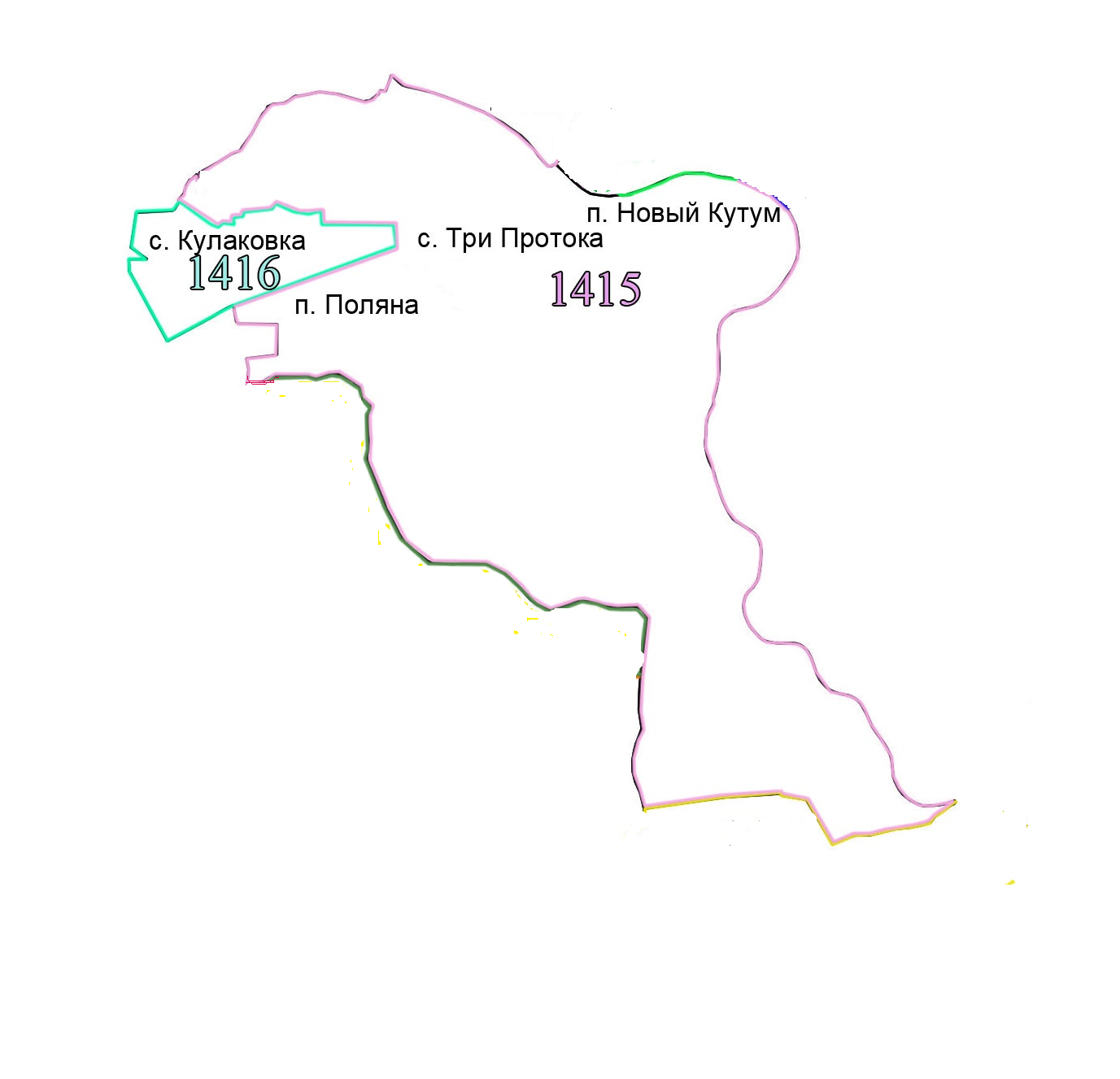 № избирательного округаНаименование избирательного округа (при наличии)Населенные пункты, включаемые в состав округа (границы округа в пределах одного населенного пункта)Число депутатских мандатовЧисло избирателей123561Трехпротокский многомандатный избирательный округМО «Сельское поселениеТрехпротокский сельсовет»123980№п/пНаименование представительного органа, число депутатских мандатовНомер избирательного округаНаименование избирательного округа (при наличии)Число депутатских мандатов в округе (М)Средняя норма представи-тельства избирателей на 1 депутатский мандатЧисло избирателей в округеСредняя норма представи- тельства избирателей, умноженная на число депутатских мандатов в округе М (графа 6x графа 5)Отклонение числа избирателей в округе от средней нормы представительства избирателей, умноженной на М (графа 7-графа 8) х 100 графа 6 (допускается не более + -  10%)1234567891Совет МО «Сельское поселение Трехпротокский сельсовет Приволжского муниципального района Астраханской области»,12 мандатов1Трехпротокский многомандатный избирательный округ12332398039800